 	2022/01. 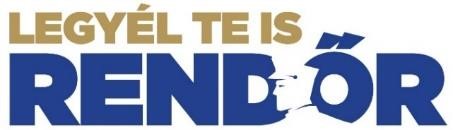 TÁJÉKOZTATÓ a 10 hónap képzési idejű KÖZBIZTONSÁGI RENDŐRJÁRŐR, illetve HATÁRRENDÉSZ ÉS ÚTLEVÉLKEZELŐ RENDŐRJÁRŐR  szakképesítés megszerzésére irányuló szakmai képzés felvételi követelményeiről és eljárási rendjéről JELENTKEZÉSI FELTÉTELEK  - magyar állampolgárság, jelentkezési életkor: 18-55 év, cselekvőképesség, állandó bejelentett belföldi lakóhely, büntetlen előélet és kifogástalan életvitel, illetve hozzájárulás annak szolgálati viszony létesítése előtti, valamint szolgálati viszony fennállása alatti ellenőrzéséhez,  közép- vagy emelt szintű érettségi, egészségi, pszichológiai, fizikai alkalmasság, VÁLASZD A RENDÉSZETI KÉPZÉST, VÁLASSZ HIVATÁST! Ahhoz, hogy a Rendőrségnél tiszthelyettesi beosztásba kerülhess, a középiskolai érettségin túl szükséged van rendészeti szakirányú végzettségre, ezt szerezheted meg a közbiztonsági rendőrjárőr, illetve a határrendész és útlevélkezelő rendőrjárőr képzés elvégzésével.  UGYE TE IS ALKALMAS VAGY RÁ? A felvételi orvosi, pszichológiai, valamint fizikai erőnléti alkalmasságvizsgálatokból áll, amelyeket az egyes megyei rendőri szervek objektumaiban folytatnak le. Az alkalmasságvizsgálatok mellett egy személyes meghallgatáson kell részt venned, amelyet követően az eljárás eredményéről írásban kapsz értesítést. Ha a felvételi eljárást sikerrel teljesíted és az életviteled is kifogástalan, felvételt nyersz az általad választott megyei rendőri szervhez, akik ezt követően küldenek el az ország négy pontján (Miskolc, Körmend, Remeteszőlős, Szeged) található rendőr suli egyikébe. KÉSZÜLJ FEL A SZOLGÁLATODRA!  A képzés nappali rendszerű, 10 hónap időtartamú és magába foglalja a Rendőrségnél töltött gyakorlatot is. A sikeres felvételt követően a képzés első 2 hónapjában munkaviszonyban állsz, majd a második hónap végén a Rendőrség „próbaidős” hivatásos állományába kerülsz kinevezésre. A 10 hónap időtartamú képzés sikeres elvégzését követően önálló intézkedésre jogosult, szakmailag felkészített járőrként a Rendőrség közrendvédelmi, közlekedésrendészeti, határrendészeti szakterületén teljesíthetsz szolgálatot, vagy a bevetési egységek csapaterős feladatainak ellátásában vehetsz részt.  GONDOLKODJ RENDŐRKÉNT IS KARRIERBEN!  Hivatásos rendőrként számodra is biztosított lesz a belátható, tervszerű előmenetel. Pályád során végezz el szaktanfolyamokat, így bűnügyi nyomozó vagy helyszínelő is lehetsz, illetve sok más érdekes beosztást tölthetsz be. A jelentkezés, a felvételi eljárás, valamint a képzés számos elemében eltér más szakképző suli rendjétől. Ezért kérjük, hogy fokozott figyelemmel tanulmányozd a tájékoztatót, hogy megfontoltan dönthess.  NE FELEDD!  A 10 hónap időtartamú képzésünkre történő jelentkezéssel élethivatást is választasz, és leendő szolgálati helyeden változatos szakterületeken teljesíthetsz majd szolgálatot! A Rendőrséggel hosszú távra tervezhetsz, még akkor is, ha most nem ez lebeg a szemed előtt.ILLETMÉNY Közbiztonsági rendőrjárőr képzés: A megyei rendőr-főkapitányság állományában a képzés első két hónapjában a garantált bérminimumot (bruttó 235.666 Ft/hó munkabér), – a képzés harmadik hónapjától – a hivatásos szolgálati jogviszonyba lépés napjától bruttó 258.997 Ft/hó juttatást kapsz. A megállapított juttatások a cafeteria havi szintű mértékét is bruttó 16.666 Ft tartalmazzák. A Budapesti Rendőr-főkapitányság állományában a képzés első két hónapjában a garantált bérminimumot (bruttó 235.666 Ft/hó munkabér), – a képzés harmadik hónapjától – a hivatásos szolgálati jogviszonyba lépés napjától bruttó 269.663 Ft/hó juttatást kapsz. A megállapított juttatások a cafeteria havi szintű mértékét is bruttó 16.666 Ft tartalmazzák. A Repülőtéri Rendőr Igazgatóság állományában a képzés első két hónapjában a garantált bérminimumot (bruttó 235.666 Ft/hó munkabér), – a képzés harmadik hónapjától – a hivatásos szolgálati jogviszonyba lépés napjától bruttó 280.229 Ft/hó juttatást kapsz. A megállapított juttatások a cafeteria havi szintű mértékét is bruttó 16.666 Ft tartalmazzák. A Készenléti Rendőrség állományában a képzés első két hónapjában a garantált bérminimumot (bruttó 235.666 Ft/hó munkabér), – a képzés harmadik hónapjától – a hivatásos szolgálati jogviszonyba lépés napjától bruttó 322.764 Ft/hó juttatást kapsz. A megállapított juttatások a cafeteria havi szintű mértékét bruttó is 16.666 Ft tartalmazzák.  Határrendész és útlevélkezelő rendőrjárőr képzés: A megyei rendőr-főkapitányság állományában határrendész és útlevélkezelő rendőrjárőrként a képzés első két hónapjában a garantált bérminimumot (bruttó 235.666 Ft/hó munkabér), – a képzés harmadik hónapjától – a hivatásos szolgálati jogviszonyba lépés napjától bruttó 258.997 Ft/hó juttatást kapsz. A képzést követően határátkelőhelyen útlevélkezelői vagy a határátkelőhely forgalmának ellenőrzésével kapcsolatos feladatot ténylegesen ellátó személyként a kezdő béred bruttó 301.562 Ft/hó lesz. A megállapított juttatások a cafeteria havi szintű mértékét is bruttó 16.666 Ft tartalmazzák. A Repülőtéri Rendőr Igazgatóság állományában a képzés első két hónapjában a garantált bérminimumot (bruttó 235.666 Ft/hó munkabér), – a képzés harmadik hónapjától – a hivatásos szolgálati jogviszonyba lépés napjától bruttó 280.229 Ft/hó juttatást kapsz. A megállapított juttatások a cafeteria havi szintű mértékét is bruttó 16.666 Ft tartalmazzák. Az illetményalap összege: bruttó 38.650 Ft  EGYÉB PÓTLÉKOK angol, német, francia, kínai, arab és orosz nyelvvizsgával rendelkezők a nyelvvizsga típusától, szintjétől függően alanyi jogon, nyelvvizsgánként idegennyelv-tudási pótlékra jogosultak, amelynek összege havi 5798 Ft-tól 38 650 Ft összegig terjedhet, éjszakai pótlék: teljesített óránként a rendvédelmi illetményalap 0,5 %-a, készenléti pótlék: teljesített óránként a rendvédelmi illetményalap 0,25 %-a, kiemelt készenléti pótlék: teljesített óránként a rendvédelmi illetményalap 1 %-a, a túlszolgálat ellentételezése – a hivatásos állomány tagjának választása szerint – pénzben vagy szabadidőben. A rendvédelmi életpályamodell keretei között a magasabb iskolai végzettség, illetve szakképzettség megszerzését követően magasabb beosztásba történő kinevezés lehetősége biztosított, így csak tőled függ, mikor kerülsz akár vezetői beosztásba is. ILLETMÉNYEN KÍVÜLI JUTTATÁSOK A képzés ideje alatt a „B” kategóriás vezetői engedély megszerzésének anyagi támogatását, napi háromszori térítésmentes étkezést és kollégiumi elhelyezést, valamint személyi táblagépet vagy laptopot biztosítunk. cafetéria juttatás (évi bruttó 200 000 Ft), - lakhatási támogatás: lakbértámogatás vagy albérleti díj hozzájárulás, lakásvásárlás anyagi támogatása kamatmentes munkáltatói kölcsönnel, szükség esetén szálló vagy garzon elhelyezés, egyenruházati ellátás, évente ruházati utánpótlási ellátmány, amelynek összege a rendvédelmi illetményalap 250%-a (96 625 Ft), munkába járással kapcsolatos utazási költségtérítés (távolsági bérlet vagy menetjegy árának 86%-a), egyéb utazási kedvezmény (belföldre, évente 12 alkalommal a vasúti vagy autóbusz menetjegy árának 50%-a), belföldi, külföldi kiküldetések esetén járó napidíjak és költségtérítések, - kedvezményes mobiltelefon tarifacsomagok igénybevétele, - támogatások: üdülési támogatás, családalapítási támogatás, illetményelőleg, tanulmányi ösztöndíj, képzési, továbbképzési támogatás, szociális támogatás (szociális, születési, beiskolázási, képzési, valamint temetési segély) egészségügyi ellátás és költségtérítések (látásjavító szemüveg, kontaktlencse, képernyős szemüveg, fogászati ellátás), - folyószámla költségtérítés (4000 Ft/év), rendőrségi sportlétesítmények díjtalan használata, hivatásosként csoportos élet- és balesetbiztosítás. MI SZÜKSÉGES A JELENTKEZÉSHEZ? kitöltött jelentkezési lap és mellékletei, a jelentkező részletes, fényképes önéletrajza (elérhetőségeivel együtt: lakcím, e-mail cím, telefonszám), végzettséget, szakképzettséget igazoló bizonyítványok másolata, érvényes, 90 napnál nem régebbi hatósági erkölcsi bizonyítvány, vagy annak igényléséről kiállított postai igazolás (az igénylőlapon kézbesítési címként a választott területi szerv humánigazgatási szolgálatát kell megjelölni). A hiányosan beküldött, illetve a feltételeknek nem megfelelő jelentkezéseket a területi szervek humánigazgatási szolgálatai érdemi vizsgálat nélkül elutasíthatják. A KÉPZÉS TERVEZETT HELYSZÍNEI MEDDIG JELENTKEZHETSZ? 2022 évben a szeptemberi tanévkezdéstől eltérően áprilisban keresztévfolyamot is indítunk. Képzéseinkre az alábbi határidőkig jelentkezhetsz. A 2022. április elején induló képzésre a közzététel napjától 2022. február 28-ig lehet jelentkezni. A 2022. szeptember elején induló képzésre a közzététel napjától 2022. július 31-ig lehet jelentkezni. Budapest, 2021. szeptember 13. HOL JELENTKEZHETEK? A jelentkezési lap és annak mellékletei, valamint a fizikai alkalmassági vizsga követelményei a Rendőrség www.police.hu honlapján a (http://www.police.hu/hu/a-rendorsegrol/kepzes/rendorjaror-kepzes) érhetők el. A jelentkezést elektronikus úton a táblázatban található e-mail címre, postai úton az az egyes területi szervek humánigazgatási szolgálata részére kell megküldened, vagy személyesen bármely rendőri szervnél lehet leadnod. Kérjük, hogy az elektronikus levél tárgyában vagy a borítékra írd fel: „Rendőrjárőr képzés”. Körmendi Rendvédelmi Technikum   9900 Körmend, Alkotmány utca 5-7. Telefon: 06-94/592-650, 06-94/592-652 Honlap: https://www.krvt.hu/ Miskolci Rendvédelmi Technikum  	 3526 Miskolc, Szentpéteri kapu 78. Telefon: 06-46/412-060/50-12 mellék Honlap: https://www.mrvt.hu/ Rendőrségi Oktatási és Kiképző Központ  2090 Remeteszőlős, Nagykovácsi út 3. Rendőrképző Akadémia 	 	 Telefon: 06-1-391-3545 Járőrképző Tagozat (Adyliget) 	 Honlap: https://rokk.hu/ Rendőrségi Oktatási és Kiképző Központ 6728 Szeged, Bajai út 14. Rendőrképző Akadémia 	 	 Telefon: 06-62/559-577 Járőrképző Tagozat (Szeged)  	 Honlap: https://rokk.hu/ SSZ. TERÜLETI SZERV MEGNEVEZÉSE, ELÉRHETŐSÉGEI ELEKTORNIKUS LEVELEZÉSI CÍM 1. Készenléti Rendőrség Humánigazgatási Szolgálat Posta cím: 1903 Budapest, Pf. 314. Tel.: 06-1/432-73-06 karrier@kr.police.hu 2. Repülőtéri Rendőr Igazgatóság Humánigazgatási Szolgálat Posta cím: 1675 Budapest, Pf.: 10. Tel.: 06-1/296-0681 karrier@rri.police.hu 3. Budapesti Rendőr-főkapitányság Humánigazgatási Szolgálat Posta cím: 1557 Budapest, Pf.: 1 Tel.: 06-1/443-5342 karrier@budapest.police.hu 4. Bács-Kiskun Megyei Rendőr-főkapitányság Humánigazgatási Szolgálat Posta cím: 6001 Kecskemét Pf.: 302 Tel.: 06-76/513-365 karrier@bacs.police.hu 5. Baranya Megyei Rendőr-főkapitányság Humánigazgatási Szolgálat Posta cím: 7601 Pécs Pf.: 237 Tel.: 06-72/504-434 karrier@baranya.police.hu 6. Békés Megyei Rendőr-főkapitányság Humánigazgatási Szolgálat Posta cím: 5601 Békéscsaba Pf.: 124. Tel.: 06-66/523-700 karrier@bekes.police.hu 7. Borsod-Abaúj-Zemplén Megyei Rendőr-főkapitányság Humánigazgatási Szolgálat Posta cím: 3501 Miskolc Pf.: 161 Tel.: 06-46/514-586 karrier@borsod.police.hu 8. Csongrád Megyei Rendőr-főkapitányság Humánigazgatási Szolgálat Posta cím: 6701 Szeged Pf.: 411 Tel.: 06-62/562-400 karrier@csongrad.police.hu 9. Fejér Megyei Rendőr-főkapitányság Humánigazgatási Szolgálat Posta cím: 8002 Székesfehérvár Pf.: 63 Tel.: 06-22/541-600 karrier@fejer.police.hu 10. Győr-Moson-Sopron Megyei Rendőr-főkapitányság Humánigazgatási Szolgálat Posta cím: 9024 Győr, Szent Imre u. 2-4 Tel.: 06-96/520-006 karrier@gyor.police.hu 11. Hajdú-Bihar Megyei Rendőr-főkapitányság Humánigazgatási Szolgálat Posta cím: 4002 Debrecen Pf.: 35 Tel.: 06-52/516-400 karrier@hajdu.police.hu 12. Heves Megyei Rendőr-főkapitányság Humánigazgatási Szolgálat Posta cím: 3300 Eger, Pf::112 Tel.: 06-36/522-111 karrier@heves.police.hu 13. Jász-Nagykun-Szolnok Megyei Rendőr-főkapitányság Humánigazgatási Szolgálat Posta cím: 5002 Szolnok, Baross út 39. szám. Pf.97 Tel.: 06-56/501-635 karrier@jasz.police.hu 14. Komárom-Esztergom Megyei Rendőr-főkapitányság Humánigazgatási Szolgálat Posta cím: 2801 Tatabánya, Pf.: 131. Tel.: 06-34/517-715 karrier@komarom.police.hu 15. Nógrád Megyei Rendőr-főkapitányság Humánigazgatási Szolgálat Posta cím: 3101 Salgótarján Pf.: 130 Tel.: 06-32/310-458 karrier@nograd.police.hu 16. Pest Megyei Rendőr-főkapitányság Humánigazgatási Szolgálat Posta cím: 1557 Budapest Pf.: 20. Tel.: 06-1/443-51-14 karrier@pest.police.hu 17. Somogy Megyei Rendőr-főkapitányság Humánigazgatási Szolgálat Posta cím: 7401 Kaposvár, Pf.: 121 Tel.: 06-82/502-700 karrier@somogy.police.hu 18. Szabolcs-Szatmár-Bereg Megyei Rendőr-főkapitányság Humánigazgatási Szolgálat Posta cím: 4401 Nyíregyháza Pf.: 66 Tel.: 06-42/524-625 karrier@szabolcs.police.hu 19. Tolna Megyei Rendőr-főkapitányság Humánigazgatási Szolgálat Posta cím: 7101 Szekszárd Pf.: 86 Tel.: 06-74/501-186 karrier@tolna.police.hu 20. Vas Megyei Rendőr-főkapitányság Humánigazgatási Szolgálat Posta cím: 9701 Szombathely Pf.: 179 Tel.: 06-94/521-011 karrier@vas.police.hu 21. Veszprém Megyei Rendőr-főkapitányság Humánigazgatási Szolgálat Posta cím: 8201 Veszprém Pf.: 80 Tel.: 06-88/544-636 karrier@veszprem.police.hu 22. Zala Megyei Rendőr-főkapitányság Humánigazgatási Szolgálat Posta cím: 8901 Zalaegerszeg Pf.: 218 Tel.: 06-92/504-386 karrier@zala.police.hu 